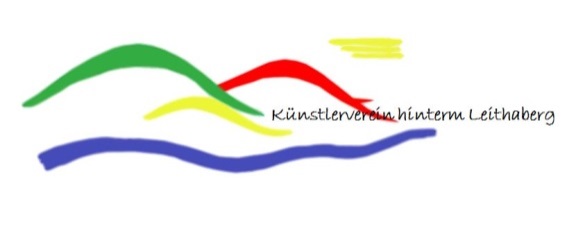 Name des Künstlers:       Bildbeschreibung:     Technik:  Preis:     Name des Künstlers:       Bildbeschreibung:     Technik:  Preis:    Name des Künstlers:       Bildbeschreibung:     Technik:  Preis:    Name des Künstlerin:       Bildbeschreibung:     Technik:  Preis:    Name des Künstlers:       Bildbeschreibung:     Technik:  Preis:    Name des Künstlers:       Bildbeschreibung:     Technik:  Preis:    Name des Künstlers:       Bildbeschreibung:     Technik:  Preis:    Name des Künstlers:       Bildbeschreibung:     Technik:  Preis:    